Памяткадля инвалидов по вопросам получения услуг и помощи со стороны персонала на объектеУВАЖАЕМЫЕ ПОСЕТИТЕЛИМУНИЦИПАЛЬНОГО БЮДЖЕТНОГО ДОШКОЛЬНОГО ОБРАЗОВАТЕЛЬНОГО УЧРЕЖДЕНИЯ ДЕТСКОГО САДА № 21 «БЕЛОЧКА»!Предлагаем Вам ознакомиться с информацией о порядке обеспечения доступа в здание нашей организации инвалидам и другим маломобильным гражданам, об особенностях оказания им услуг и о дополнительной помощи со стороны персонала организации. Объект:Адрес:Наличие кнопки вызова/Телефон:Наличие кнопки вызова/Телефон:Предоставление услуг на объекте, частично доступно с сопровождением, для категорий граждан.Информация по доступности:село Устьесело Устьесело Устьесело Устьесело Устьесело УстьеМБДОУ детский сад № 21 «Белочка»Тамбовская область, Моршанский район, село Устье, улица Молодежная, дом 1      - тел.(847533) 52002 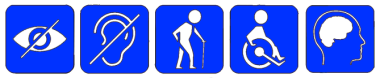 Подробнеепоселок Вяжлипоселок Вяжлипоселок Вяжлипоселок Вяжлипоселок Вяжлипоселок ВяжлиВяжлинский филиал МБДОУ детского сада № 21 «Белочка»Тамбовская область, Моршанский район, поселок Вяжли, улица Мира, дом 8 -тел.(847533) 74560Подробнеепоселок Марусинопоселок Марусинопоселок Марусинопоселок Марусинопоселок Марусинопоселок Марусино Марусинский  филиал МБДОУ детского сада № 21 «Белочка»Тамбовская область, Моршанский район, поселок Марусино, дом 15 «А»-    тел.(847533) 72246Подробнее